Grupa 5 – 6- latkiWtorek - 08.12.2020  Temat dnia: ,, Świąteczne dekoracje’’Przygotowania do świąt Bożego  Narodzenia – rozmowa na temat przygotowań do świąt. Dzieci opowiadają co się dzieje na obrazku. Rodzic zwraca uwagę na budowanie pełnych zdań.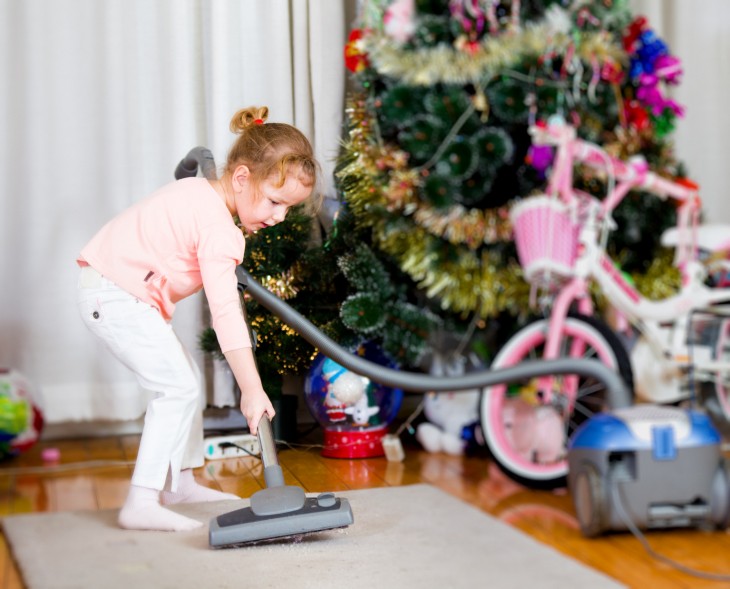 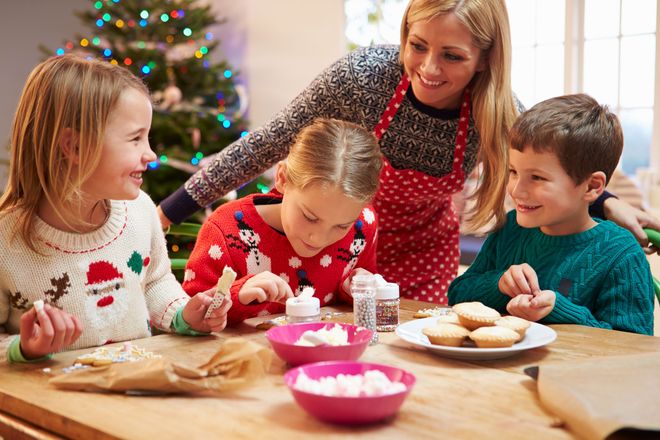 Wiersz „Choinka” – pamięciowe opanowanie wiersza.Choinka Bożena FormaW kącie naszej sali pięknie wystrojona,panna choineczka uśmiecha się do nas.Na niej bańki, łańcuch, lampki choinkowe.Gwiazdeczki prześliczne, złocone, bajkowe.Na jednej gałązce piernikowe ludki,a na innej siedzą małe krasnoludki.Pajacyk, kogucik, maleńkie serduszka,chrupiące ciasteczka, pachnące jabłuszka.Wokoło tańczą dzieci, kolędy śpiewają,na choince świecidełka radośnie wieszają.Rozmowa na temat wiersza. Płynne wypowiedzi dzieci, zachęcanie do szczegółowego omówienia wiersza. (Zalecana jest nauka wiersza na pamięć, ale my bardzo prosimy aby w to miejsce dzieci nauczyły się płynnej wymowy swojej roli na przedstawienie jasełkowe)MIKOŁAJ Wyklejanka z plasteliny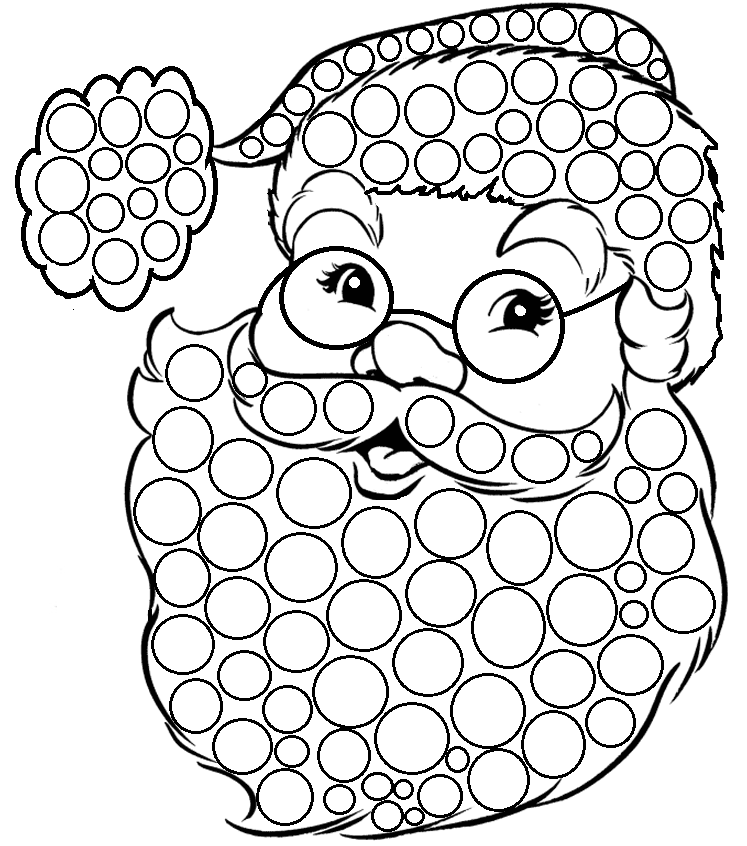 4. ĆWICZENIE GRAFOMOTORYCZNE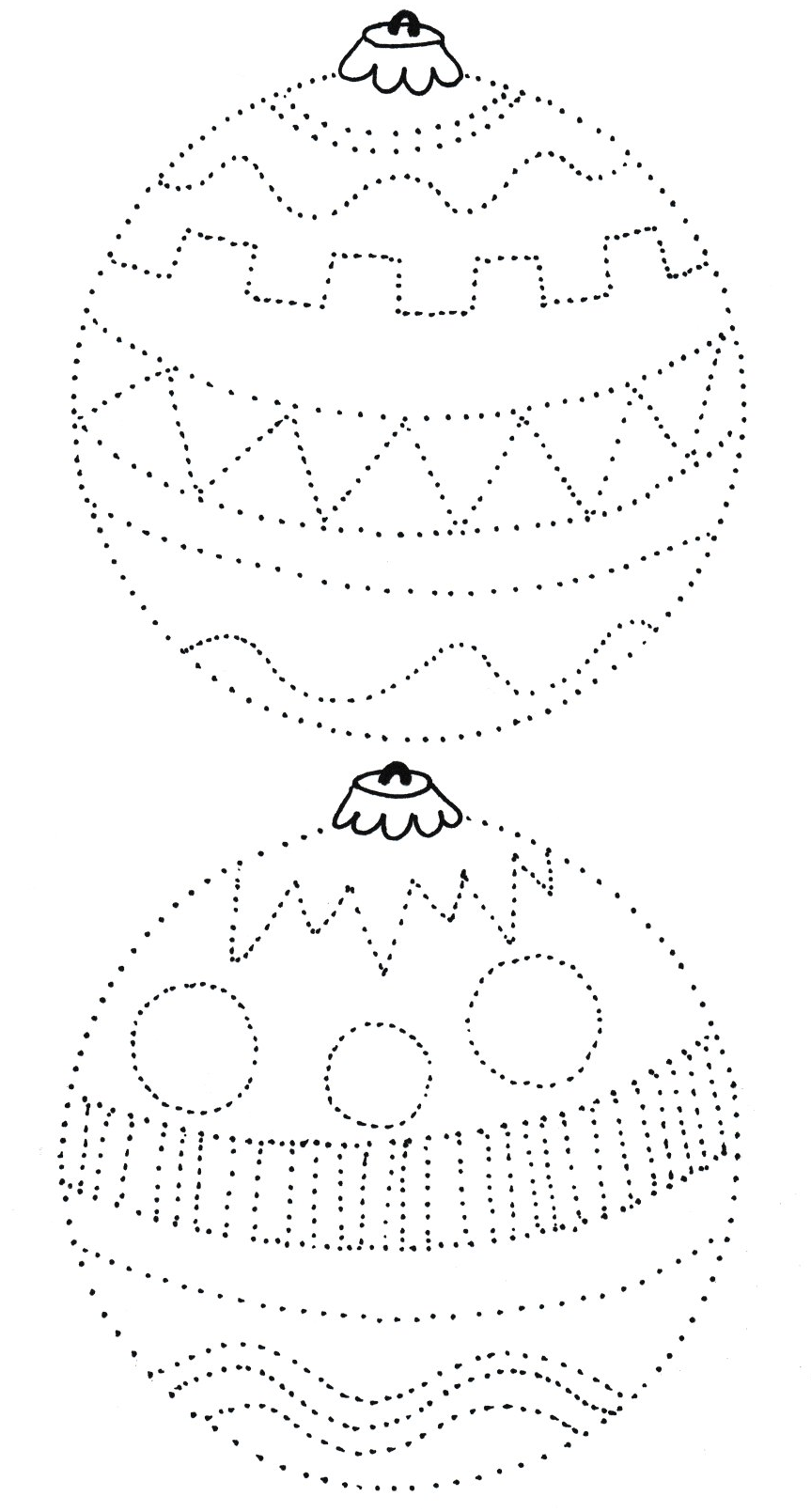 POWODZENIA ;-)